Exercise IdeasJump on trampolineClimbing activitiesRide a scooter or bikeRunning/jumping gamesCreate a ‘Go Noodle’ account it is free and has lots of fun and free physical activities: https://www.gonoodle.com/Dance along to a ‘Just Dance’ video on YouTube.Jack Hartmann Kids Music Channel on YouTube.Kids Yoga on YouTubeCosmic Kids Yoga www.cosmickidsyoga.com Play Dough/Playdough gym videos on youtube.5 a day-login USERNAME: 5-a-dayAtHome                                             PASSWORD: AtHome123Before 9amWake up 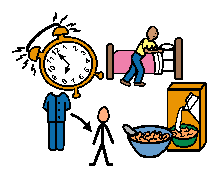 Have breakfastGet dressedBrush your teeth Make your bed 9 – 9:30amExercise Time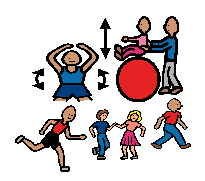 If possible: morning walk or indoor exercise. Joe Wicks. Cosmic Yoga. 5-a-day, ‘Wake and Shake’  9:30- – 10:30amPhonics Time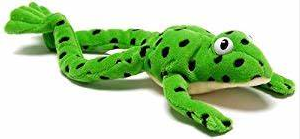 Daily Speed Sound session and Daily Read Write Inc Go Writing (Information will be given on the blog each Monday with timetable of tasks)10:30 – 12pmBusy Time 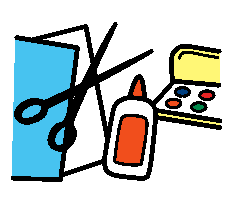 Lego, drawing, colouring, craft activities,  playdough, singing, music, cooking/baking/ together.(It is an activity at school that they would chose that they want to do.)12pm – 1pmLunch/Relax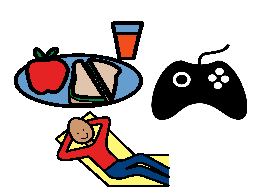 Controlled ElectronicsiPads/tablets, computers and games consoles. Please remember online safety.1pm -1:30pmExercise TimeSee ‘Exercise Ideas’ 1:30 - 2:00pmMaths Time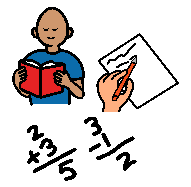 Daily Maths Activity (Set weekly on the blog)2:00 – 3:00pmBusy TimeYou may want to choose an activity from the pack to complete linked to our topic.Relax with a book, watch a TV programme or play a board game.3:00 – 4:00pmFresh Air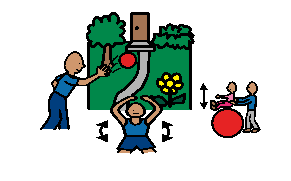 Outdoor play or exercise indoors.4:00 – 5:00pmElectronics Time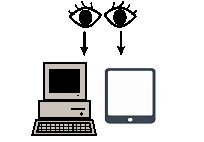 Supervised ElectronicsSupervised educational games/apps.5:00 – 6:00pmTea Time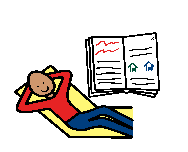 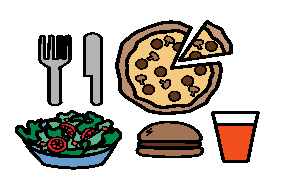 Have tea and then relax and prepare for bed/story time. 